Name ___________________________                                                                                                              Class ____ Number ____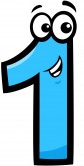 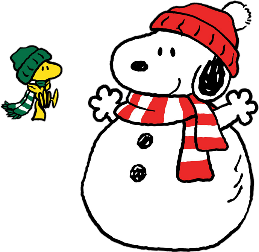 Name ___________________________                                                                                                              Class ____ Number ____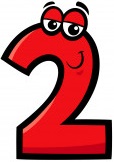 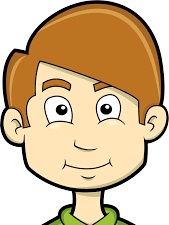 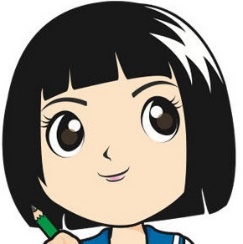 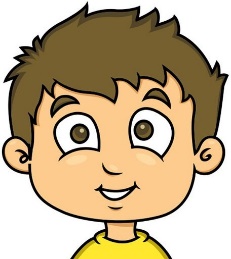 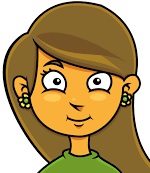 tonighteat sushi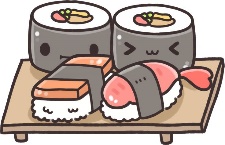 study English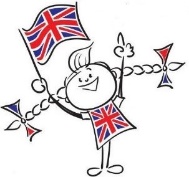 tomorrowgo to school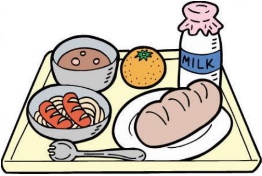 cook pizza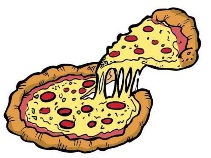 next weekendvisit Disneyland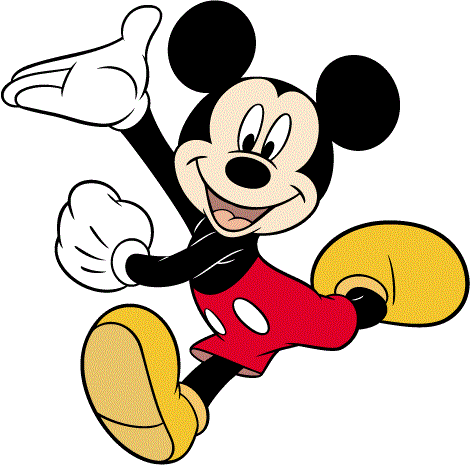 go shopping 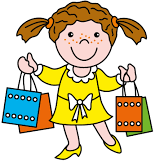 tonightplay the piano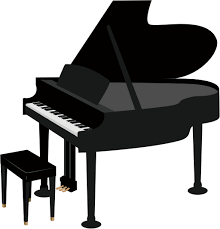 read a book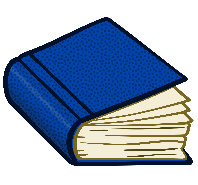 tomorrowplay soccer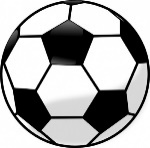 go to Ikebukuro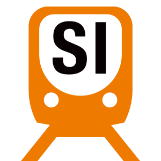 next weekendwatch a movie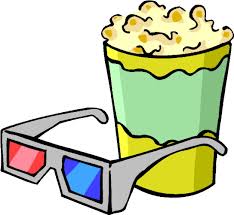 go to OZ Livin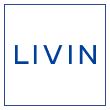 